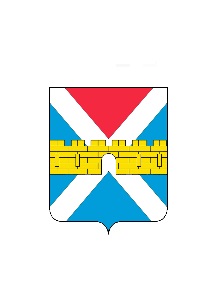 АДМИНИСТРАЦИЯ  КРЫМСКОГО  ГОРОДСКОГО  ПОСЕЛЕНИЯ КРЫМСКОГО РАЙОНАПОСТАНОВЛЕНИЕ от 30.12.2022                                                                                                                       № 1307город КрымскО внесении изменений в постановление администрации Крымского городского поселения Крымского района от 8 сентября 2020 г. № 704  «Об утверждении муниципальной программы «Развитие топливно-энергетического комплекса Крымского городского поселения Крымского района» на 2021-2023 годыВ соответствии со статьей 179 Бюджетного кодекса Российской Федерации и Федеральным законом от 6 октября 2003 г. № 131-ФЗ «Об общих принципах организации местного самоуправления в Российской Федерации»              п о с т а н о в л я ю:1. Внести изменения в приложение «Муниципальная программа «Развитие топливно-энергетического комплекса Крымского городского поселения Крымского района» на 2021-2023 годы к постановлению администрации Крымского городского поселения Крымского района                      от 8 сентября 2020 г. № 704 «Об утверждении муниципальной программы «Развитие топливно-энергетического комплекса Крымского городского поселения Крымского района» на 2021-2023 годы и читать его в новой редакции (приложение).2. Организационному отделу (Завгородняя Е.Н.) разместить настоящее постановление на официальном сайте администрации Крымского городского поселения Крымского района в сети Интернет.3. Постановление вступает в силу со дня его подписания.Заместитель главы Крымского городского поселения Крымского района                                                              А.А. Смирнов